WITAM WAS W SRODĘ 7.10.20R.Temat dnia : „ Czerwony pomidorek” Utrwalamy tekst i melodię piosenki „ Czerwony pomidorek”https://www.youtube.com/watch?v=x3jIcgxCvGw         I. Czerwony pomidorek      W ogrodzie sobie spał,      poduszkę z kropli rosy             pod główką swoją miał.             A gdy wyjrzało słonce,              otworzył oczka swe             I spostrzegł, że cebulka             dziś zatańczyć chce.Ref.      Pomidorek, pomidorek              Bardzo dziś raduje się,             Bo cebulka w złotej sukni             Właśnie dziś zatańczyć chce.            Pomidorek, pomidorek             Podskakuje ile tchu,	             A cebulka w złotej sukni            Chętnie w tym pomaga mu.        II .Usłyszał to ogrodnik,           Otworzył okno swe            I ujrzał jak pomidor           z cebulką bawią się.           Nie wierzył własnym oczom,           Więc zaraz, z całych sił           Uszczypnął się w policzek           I wtedy pewien był, żeRef.: Pomidorek….  III. Zbudziły się warzywa,      Zaczęły pląsy swe,      Szczypiorek i rzodkiewka      Wspaniale bawią się.      Marchewka i pietruszka      Splątały natki swe,      A burak z kalarepką      Zobaczył właśnie, że: Ref.: Pomidorek….Rozmowa na temat piosenki- Jakie warzywa są wymienione w piosence?R. pomaga, mówiąc pierwsze sylaby z ich nazw: po-, ce, szczy, mar-, pie-, bu-,rzod-,ka-.Połącz warzywa z ich cieniami.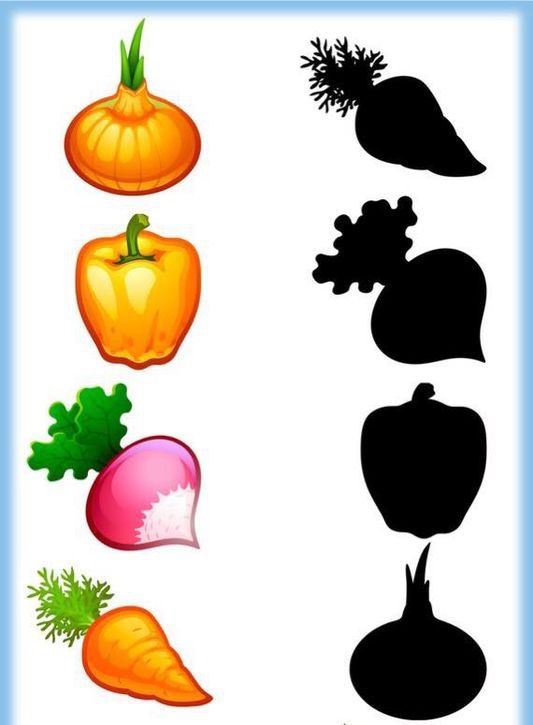 Nazwij warzywa i pokoloruj to warzywo, które najbardziej lubisz.	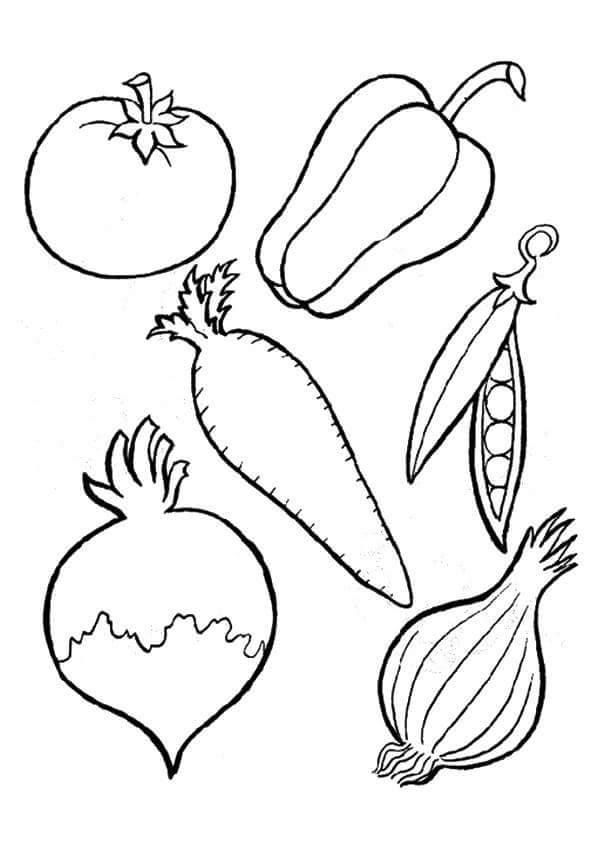 Zabawa ruchowa: Wyrywanie marchewki”Dziecko naśladuje wyrywanie marchewki, potem prostuje się, rozgląda i znowu naśladuje wyrywanie.Miłej zabawy!